امتحان علومجمهور الهدف: الصف الرابع.محتوى الإمتحان: يشمل الإمتحان عدة أسئلة من مستويات تفكير مختلفة، يبدأ الإمتحان بأسئلة تمهيدية سهلة الحل ومن ثم تتدرج المستويات مع التقدم في الأسئلة، يوجد أسئلة تفحص مد الفهم لدى الطالب ويوجد أسئلة تتطلب إبداء أراء ومنها ما تتطلب التحليل.وكذلك يتنوع الامتحان بطريقة عرض الأسئلة مثل: أكمل جمل وإحاطة دائرة وأسئلة مفتوحة ورسوم تخطيطية.التعليمات: على كل طالب أن يقوم بحل جميع الأسئلة، ولكن في نهاية الإمتحان يوجد هنالك سؤال إضافي من يقوم بالإجابة عليه يحصل على 5 علاممات. (السؤال الإضافي غير إجباري)المدة الزمنية المخصصة لحل الإمتحان 45 دقيقة.أكمل الجمل الأتية: (7 علامات)تقسم المواد حسب حالتها إلى _______ ، ________ و_________.صفة ________ مشتركة بين المواد في الحالة الصلبة.لا يمكن بناء بيوت من مواد سائلة بسبب صفة ________.المواد الغازية غير ثابتة بل _______ في كل مكان في الغرفة.تختلف المواد السائلة عن المواد الغازية بأنها ________وشكلها ______مكعبات الثلج في الثلاجة عبارة عن _______في حالة الصلابة في بيئة_______بدون ________ لا تستطيع الكائنات الحية ان تعيش على سطح اليابسةاكتب من انا: (10 علامات) احافظ على شكل ثابت انا في حالة ___________انتشر في كل انحاء الوعاء الذي اتواجد فيه _______شكلي يتغير عند نقلي من وعاء الى وعاء انا في حالة ______ وحالة____موجودة في ثلاث حالات في البيئة انا مادة __________ضع دائرة حول الجواب الصحيحما هي الجملة الصحيحة: (5 علامات)السوائل تجري ولها شكل متغير   ب_المواد الصلبة لها شكل ثابت وهي تجري   ج_ المواد الغازية تجري ولها شكل ثابت2- ما هي صفات المواد الصلبة؟ (5 علامات)بعض المواد الصلبة تجري وبعضها له شكل ثابتب- جميع المواد الصلبة تأخذ شكل الوعاء الذي تتواجد فيهج- المواد الصلبة لا تجري وشكلها يبقى ثابت3- في أي الحالات يمكن ان يظهر الماء في الطبيعة؟ (5علامات)أ- سائل فقطب- صلب وسائل فقطج- سائل, صلب وغاز4- اشر الى الجملة الصحيحة: (5 علامات)أ- توجد في اجسام الكائنات الحية كمية قليلة من الماءب- توجد في اجسام الكائنات الحية كمية كبيرة من الماءج- توجد في النباتات فقط كمية قليلة من الماءأي صفة تبقى ثابتة في المواد الصلبة وتتغير في السوائل والغازات؟ 5( علامات)_____________________________________________________.أكتب بكلماتك كيف يمكننا إستغلال صفات المواد؟ وكيف نستغلها. (5 علامات)___________________________________________________________________________________________________________يقول الباحثون في دولة إسرائيل بأن المياه المتواجدة في هذه الدولة أخذه في النقصان، ولكننا نعلم بأن المياه تتجدد في دورة تسمى دورة المياه في الطبيعة. عدد ثلاثة أسباب لنقص المياه في إسرائيل؟ (5 علامات)__________________________________________________________________________________________________________________________________________عند نقل غاز الطبخ إلى البيوت يتم حفظه في بالونات وأنابيب صلبة. إشرح سبب تنقل المواد الغازية بهذه الصورة؟ (13 علامة)____________________________________________________________________________________________________________يدعي أحمد أن المياه في الطبيعة لا تنقص بسبب كثرتها في باطن الأرض، فكلما تبخرت تخرج مياه جديدة من باطن الارض. ما رأيك بإدعاء أحمد؟ هل توافق معه؟ علل. (10 علامة)__________________________________________________________________________________________________________________________________________________________________تأتي المياه من الجداول والبحيرات والمياه الجوفية وتسقط على شكل رواسب أيضاً هذه جميعها مصادر للمياه. حسب رأيك إذا أختل توازن الكون ولم تشرق الشمس لمدة أسبوع هل ستستمر دورة المياه في الطبيعة؟ علل. (10 علامة)__________________________________________________________________________________________________________________________________________________________________أكمل الناقص في الرسم التخطيطي لدورة المياه في الطبيعة: (15 علامة)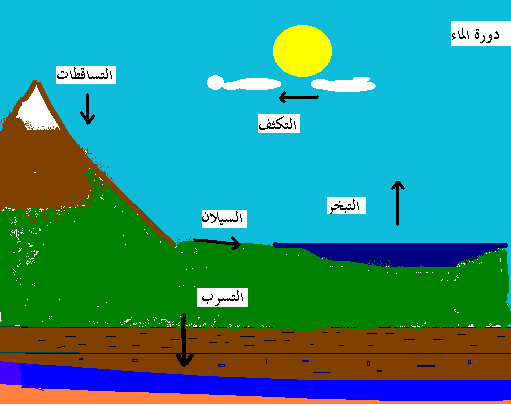 سؤال إضافيأكمل الرسم التخطيطي الأتي: (5 علامات)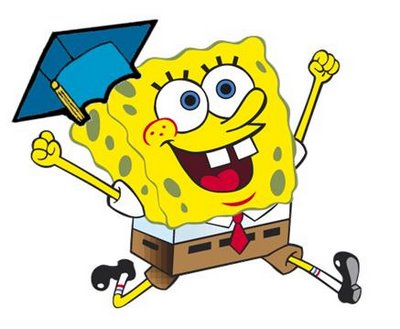 بالنجاح يقين ريان